Konstancin-Jeziorna, dnia 24.08.2022 r.OBWIESZCZENIEBURMISTRZA GMINY KONSTANCIN-JEZIORNA o wyłożeniu do publicznego wglądu projektu miejscowego planu zagospodarowania przestrzennego 
dla działki o nr ewid. 82/1 z obrębu ewid. 0007 Gassy w gminie Konstancin-JeziornaNa podstawie art. 17 pkt 9 ustawy z dnia 27 marca 2003 r. o planowaniu i zagospodarowaniu przestrzennym (Dz. U. z 2022 r. poz. 503) oraz art. 39 ust. 1 i art. 54 ust. 3 ustawy z dnia 3 października 2008 r. o udostępnianiu informacji o środowisku i jego ochronie, udziale społeczeństwa w ochronie środowiska oraz o ocenach oddziaływania na środowisko (Dz. U. z 2022 r. poz. 1029), w związku z uchwałą nr 483/VIII/36/2022 Rady Miejskiej Konstancin-Jeziorna z dnia 23 lutego 2022 r., zawiadamiam o wyłożeniu do publicznego wglądu projektu miejscowego planu zagospodarowania przestrzennego dla działki o nr ewid. 82/1 z obrębu ewid. 0007 Gassy w gminie Konstancin-Jeziorna w dniach od 3 września 2022 r. do 24 września 2022 r. w siedzibie Urzędu Miasta i Gminy Konstancin-Jeziorna w Wydziale Planowania Przestrzennego przy ul. Piaseczyńskiej 77 w Konstancinie-Jeziornie w godz. od 9.00 do 15.00.  Projekt miejscowego planu zagospodarowania przestrzennego dla działki o nr ewid. 82/1 z obrębu ewid. 0007 Gassy w gminie Konstancin-Jeziorna wraz z prognozą oddziaływania na środowisko, będzie dostępny na stronie internetowej bip.konstancinjeziorna.pl w zakładce Planowanie Przestrzenne oraz w Gminnym Systemie Informacji Przestrzennej pod adresem gsip.konstancinjeziorna.pl.Dyskusja publiczna nad przyjętymi w projekcie planu miejscowego rozwiązaniami odbędzie się w dniu 8 września 2022 r. (czwartek) o godz. 1200 w Sali Posiedzeń Urzędu Miasta i Gminy Konstancin-Jeziorna ul. Piaseczyńska 77. Z niezbędną dokumentacją sprawy można zapoznać się w Wydziale Planowania Przestrzennego Urzędu Miasta i Gminy Konstancin-Jeziorna, przy ul. Piaseczyńskiej 77 w Konstancinie-Jeziornie, od poniedziałku do piątku w godz. od 9.00 do 15.00 (tel. 22 48 42 411).Zgodnie z art. 18 ust. 1 ustawy z dnia 27 marca 2003 r. o planowaniu i zagospodarowaniu przestrzennym, każdy kto kwestionuje ustalenia przyjęte w projekcie planu miejscowego, może wnieść uwagi. Uwagi należy składać na piśmie w formie papierowej lub elektronicznej do Burmistrza Gminy Konstancin-Jeziorna, ul.  Piaseczyńska 77, 05-520 Konstancin-Jeziorna, z podaniem imienia i nazwiska albo nazwy oraz adresu zamieszkania albo siedziby, oznaczenia nieruchomości, której uwaga dotyczy, w nieprzekraczalnym terminie do dnia 8 października 2022 r.Uwagi w formie papierowej można składać:w kancelarii Urzędu Miasta i Gminy Konstancin-Jeziorna, ul. Piaseczyńska 77,drogą korespondencyjną na adres: Urząd Miasta i Gminy Konstancin-Jeziorna, ul. Piaseczyńska 77, 05-520 Konstancin-Jeziorna.Uwagi w formie elektronicznej należy wnosić:za pomocą elektronicznej skrzynki podawczej na platformie ePUAP: /4576mqsekc/SkrytkaESP,za pomocą poczty elektronicznej (e-mail) – adres urzad@konstancinjeziorna.plOrganem właściwym do rozpatrzenia ww. uwag jest Burmistrz Gminy Konstancin-Jeziorna.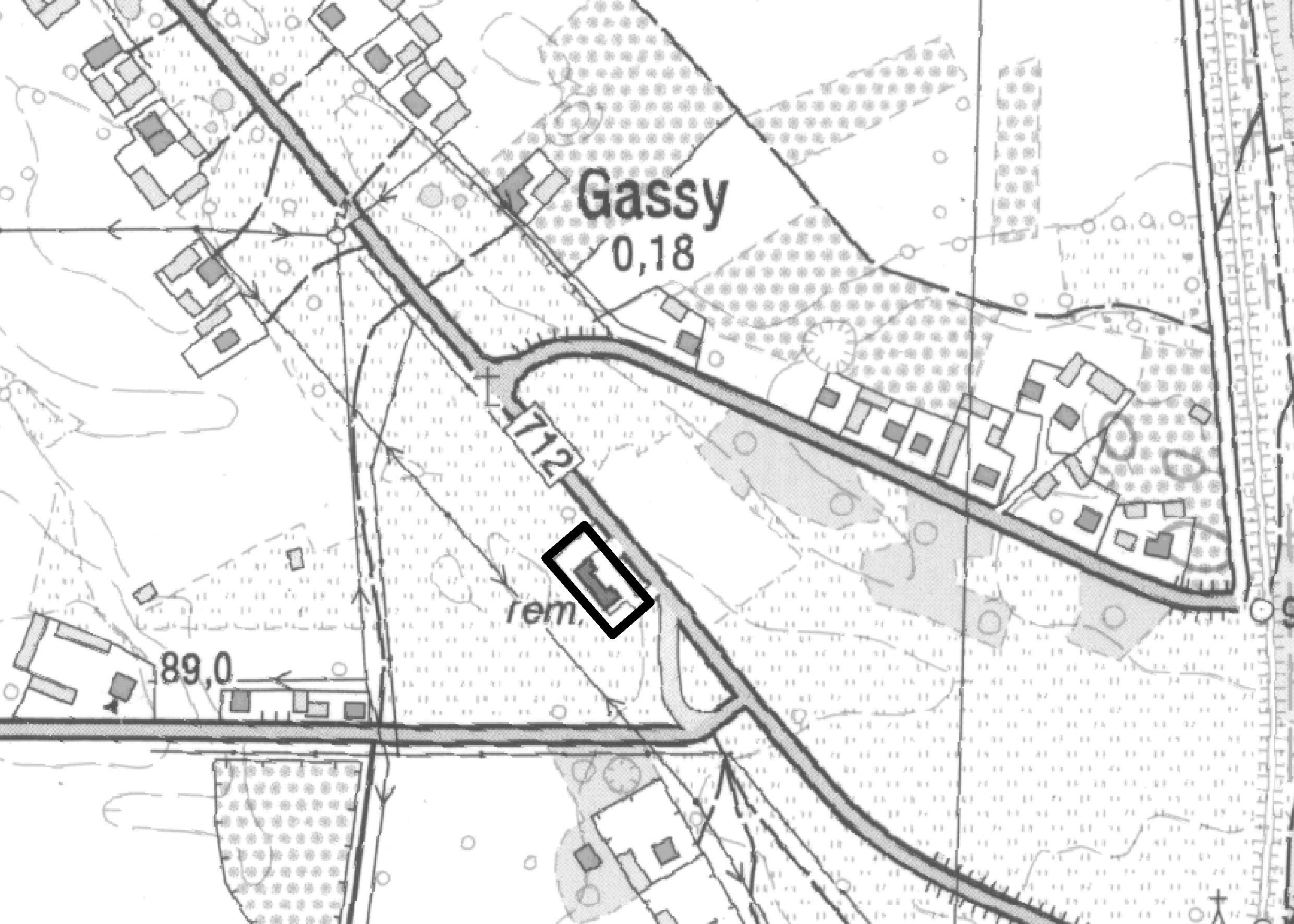 Informacja dotycząca przetwarzania danychRealizując obowiązek wynikający z art. 13 ust. 1 i 2 rozporządzenia Parlamentu Europejskiego i Rady (UE) 2016/679 z dnia 27 kwietnia 2016 r. w sprawie ochrony osób fizycznych w związku z przetwarzaniem danych osobowych i w sprawie swobodnego przepływu takich danych oraz uchylenia dyrektywy 95/46/WE (ogólne rozporządzenie o ochronie danych) (Dz. Urz. UE L 119/1 z późn. zm.) informuję, że:administratorem danych osobowych jest Burmistrz Gminy Konstancin-Jeziorna,administrator wyznaczył inspektora ochrony danych, z którym można skontaktować się pod adresem e-mail: iod@konstancinjeziorna.pl, Państwa dane osobowe będą przetwarzane w celu wypełnienia obowiązku prawnego ciążącego na administratorze (art. 6 ust.1 lit c w/w rozporządzenia Parlamentu Europejskiego i Rady (UE) 2016/679 z dnia 27 kwietnia 2016 r.), tj. sporządzenia miejscowego planu zagospodarowania przestrzennego,podstawą obowiązku prawnego ciążącego na administratorze jest art. 14 i nast. ustawy z dnia 27 marca 2003 r. o planowaniu i zagospodarowaniu przestrzennym (Dz. U. z 2022 r. poz. 503),odbiorcą Państwa danych osobowych mogą zostać podmioty uprawnione na podstawie przepisów prawa oraz podmioty świadczące obsługę administracyjno-organizacyjną tut. urzędu,Państwa dane osobowe nie będą przekazywane do państwa trzeciego lub organizacji międzynarodowej,Państwa dane osobowe będą przechowywane przez okres uregulowany rozporządzeniem Prezesa Rady Ministrów z dnia 18 stycznia 2011 r. w sprawie instrukcji kancelaryjnej, jednolitych rzeczowych wykazów akt oraz instrukcji w sprawie organizacji i zakresu działania archiwów zakładowych (Dz. U. z 2011 r. Nr 14, poz. 67 z późn. zm.),w granicach i na zasadach opisanych w przepisach prawa mają Państwo prawo żądania od administratora dostępu do danych osobowych oraz ich sprostowania, usunięcia lub ograniczenia przetwarzania,w granicach i na zasadach opisanych w przepisach prawa mają Państwo prawo wniesienia skargi do organu nadzorczego, którym jest Prezes Urzędu Ochrony Danych Osobowych (szczegóły na stronie internetowej https://uodo.gov.pl),podanie przez Państwa danych osobowych jest wymogiem ustawowym (niepodanie danych osobowych, w przypadku braku możności ich ustalenia na podstawie posiadanych danych, skutkuje pozostawieniem wniosku bez rozpoznania),Państwa dane osobowe nie będą przetwarzane w sposób zautomatyzowany w celu wydania decyzji, w tym profilowane,w związku z przetwarzaniem przez Burmistrza danych osobowych, uzyskanych w toku prowadzenia postępowania dotyczącego sporządzania miejscowego planu zagospodarowania przestrzennego, prawo, o którym mowa w art. 15 ust. 1 lit. g ww. rozporządzenia Parlamentu Europejskiego i Rady (UE) 2016/679 z dnia 27 kwietnia 2016 r. (tj. uzyskania wszelkich dostępnych informacji o źródle danych osobowych, jeżeli nie zostały one zebrane od osoby, której dane dotyczą), przysługuje, jeżeli nie wpływa na ochronę praw i wolności osoby, od której dane te pozyskano. dane kontaktowe: Burmistrz Gminy Konstancin-Jeziornaul. Piaseczyńska 77, 05-520 Konstancin-Jeziornatel. (22) 484 23 00, e-mail: urzad@konstancinjeziorna.pladres elektronicznej skrzynki podawczej na platformie ePUAP: /4576mqsekc/SkrytkaESP